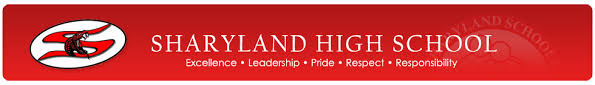 1216 N Shary Rd. Mission, Texas 78572Parent Involvement Policy2023-2024 Mission Statement:Sharyland High School’s mission is to provide a positive environment for learning, to encourage students to work to their full potential, and to expect each to succeed. Parent and Family Engagement Program Requirements:Sharyland High School will implement a Parent and Family Engagement Policy and distribute it to parents and families. (Requirement: ESSA Section 1116 (a)(2))          ○ The distribution of the policy will be through a variety of methods. i) The most updated district policy can be found on the Sharyland High School “Parent and Family Engagement” website ii) Upon request, copies of the Sharyland High School Parent and Family Engagement Policy are available with the receptionist at the SHS Front office. iii) The policy will be provided at Title I, Part A Annual Meetings2) Sharyland High School policy is presented in a format and written in a language that parents and families can understand. (Requirement ESSA Section 1116 (b)(1)) ○ The policy will be provided in both the English and Spanish languages. 	○ Alternative formats, to the extent practicable, will be available to parents and families upon request with the receptionist. ○ Skylert messaging, parent web pages, parent newsletters, event flyers, and technology applications (Remind and emails) will be provided in both English and Spanish.3) Sharyland High School will provide a Parent and Family Engagement Policy that is jointly developed with and agreed upon with parents and staff of our district. (Requirement ESSA Section 1116 (a)(2))          ○ Information from parent surveys, parent questions at meetings, and parent testimonials are reviewed at the annual Parent and Family Engagement Policy Review meeting.          ○ Parents are included to participate in the Annual Parent and Family Engagement Policy Review meeting.          ○ During the annual evaluation meeting, the content and effectiveness of the Parent and Family Engagement programs will be evaluated by reviewing the Parent and Family Engagement Policy. (Requirement ESSA Section 1116 (a)(2)(D))           ○ The findings of the annual evaluation meeting will be used to design evidence-based strategies for more effective parental engagement and to revise, if necessary, the Parent and Family Engagement Policy. (Requirement ESSA Section 1116 (a)(2)(E))4) The school will involve parents in the development of the District Improvement Plan. (Requirement ESSA Section 1116 (a)(2)(A)) ○ Parents are included in the District Education Improvement Committee (DEIC) to review ○ Campuses include parents in the Site Based Committee meeting (SBDM) to review and provide feedback on the Campus Improvement Plan (CIP). ○ Parents are included in the District Comprehensive Needs Assessment meeting to provide feedback and provide feedback on the District Improvement Plan (DIP). 5) Sharyland High School will provide the coordination, technical assistance and other support necessary to assist and build the capacity of all schools to plan and implement effective parent engagement activities to improve student academic achievement and school performance. (Requirement ESSA Section 1116 (a) (2() (B))           ○ To increase parental engagement and student achievement in academics, the following methods will be used to coordinate and collaborate: 	i) District department meetings (Community Liaison meetings)	 ii) Campus department/grade level meetings 	iii) Campus planning meetings with Parent and Family Engagement Department 	iv) Community agencies and organizations 	v) District and campus parent meetings 	vi) Parent-teacher conferences6) Sharyland High School shall provide aid to parents and families in understanding such topics as the State Academic Standards, state and local academic assessments, how to monitor a child’s progress, and how to work with educators to improve the achievement of their children. (Requirement ESSA Section 1116 (e)(1))          ○ The school will coordinate with campuses to provide parent sessions regarding: i) District and campus parent sessions on parenting topics, community resources, and school related topics ii) Parent curriculum sessions (literacy & math skills) iii) Providing guidance to parents on how to use Skyward Family Access as a monitoring tool iv) Providing parents enrolled in Adults ESL classes with language software to reduce language barriers (Rosetta Stone & Google Suite) v) Aiding in coordinating information from the various departments and/or programs           ○ Parent-teacher conferences           ○ Parent and family assistance will be provided through Meet the Teacher Nights, Open House, campus/district parent meetings, special event days, literacy/academic nights, parent-student orientations, parent volunteer opportunities7) Sharyland High School shall provide materials and training to help parents to work with their children to improve their children’s achievement. (Requirement ESSA Section 1116 (e)(2))           ○ Parent sessions, trainings, workshops, and/or classes will be provided with resources for parents and their families. i) Financial aid night for Seniors and their Parents	ii) Padres Presentes Program (technology resources and sessions)	iii) Meet the Teacher 	iv) Attending local and Regional parent conferences and events 	v) Adult ESL Classes for parents of students who are At Risk	 vi) Parent resources on the district Parent and Family Engagement webpage vii) Conducting Title I meetings viii) District and campus parent sessions to inform about resources regarding parenting topics, community resources, and school-related resourcesix) The State’s Performance Standards can be found on this website: https://tea.texas.gov/student-assessment/testing/staar/staarperformance-standards 	x) Each campus will monitor each child’s growth throughout the year through local assessments8) Sharyland High School shall educate leaders, teachers, and staff with the assistance of parents, in the value and utility of contributions of parents and families, and how to reach out to communicate with and work with parents as equal partners, implement and coordinate parent programs, and build ties between the parents and the school. Requirement ESSA Section 1116 (e)(3)           ○ Title I meetings ○ Input from parent surveys, parent questions at meetings, and parent testimonials will be used to provide feedback to campus staff for best practices           ○ Department/grade level meetings           ○ Region One Education Service Center Parent and Family Engagement trainings to       staff           ○ Parent-teacher conferences            ○ Home visits            ○ Implementing Ready Rosie program in classrooms           ○ Send correspondence through email, newsletters, parent flyers, Remind, Skylert, social media, and campus/district website9) Sharyland High School shall coordinate and integrate parent engagement programs and activities with other Federal, State, and local programs. (Requirement ESSA Section 1116 (a)(2)(C) and (e)(4))           ○ Coordination between other state and federal district programs          ○ Coordinating campus visits prior to enrollment (High School/Go Centers for   Collegiate Information)          ○ Sessions provided at campus Parent Center and the Parent Center at Administration           ○ Coordinate and inform parents of local and regional community events/trainings  10) The school district shall ensure that information related to school and parent and family engagement programs, meetings, and other activities is provided to parents and families in a format and, to the extent practicable, in language that parents can understand. (Requirement ESSA Section 1116 (e)(5))           ○ The school district will provide information to parents, to the extent practicable, in a language parents understand          ○ Campus staff will assist with translation at parent meetings and parent-teacher conferences           ○ Parent resources are provided to parents in English and Spanish           ○ Parent newsletters, calendars, flyers, and technology applications (Remind, Skylert, and emails) are provided to parents in English and Spanish11) Sharyland High School will provide reasonable support for parental engagement activities as parents may request. (Requirement ESSA Section 1116 (e)(14)         ○ Parents and families are encouraged to participate in Parent and Family Engagement meetings and activities        ○ Parent surveys, questions and testimonials from parent sessions will be used to strategically plan parent and family engagement activities for campuses and the district        ○ Parents are encouraged to be involved through SPTSO, Parent Advisory Committees, the Parent Volunteer Program, Site Based Committee Meetings (SBDM), District Education Improvement Committee (DEIC), and the Parent and Family Engagement Advisory Board meeting, and parent sessions to provide input on the needs of parents and their families. (Requirement ESSA Section 1116 (a)(2)(F))         ○ The school will monitor parent sessions and campus Parent and Family Engagement Program activities12) The school district will identify barriers of parents and families to participate in activities that will assist with the learning of their children and identify strategies to support successful school and family interactions. Requirement ESSA Section 1116 (a)2(D)(i-III) and 1116 (e)(8)           ○ In an effort for parents and families to participate in school related meetings, the district will coordinate and collaborate with district departments and staff to help with: i) Resources for transportation and childcare for parents ii) Translation by campus and/or district staff or through technology devices iii) Flexibility of meeting days and times for parents iv) Method of meeting delivery (virtual and/or in person) v) Follow-up meetings, with an appointment, for parents that were unable to attend a meeting vi) Coordination with district, departments, and staff to identify and assist with parent and family barriers vii) Home visits to identify and assist with parent and family barriers viii) Coordination with district, departments, and staff to connect families to local and state agencies to assist with parent and family barriers13) Sharyland High School will involve parents in the activities of the schools and opportunities for parents to participate in a Parent and Family Engagement Advisory Board. Requirement ESSA Section 1116 (a)(2)(F)  ○ District Education Improvement Committee (DEIC)	 ○ Parent and Family Engagement Parent Advisory Board (PFE PAC)  ○ Site Based Committee Meetings (SBDM) Adoption This district-wide Parent and Family Engagement Policy was jointly developed by parents and staff of Sharyland ISD on October 3, 2023 and will be in effect on October 4,2023. 